УВАГАЗміни в заповненні Основного напису на кресленнях і текстових документах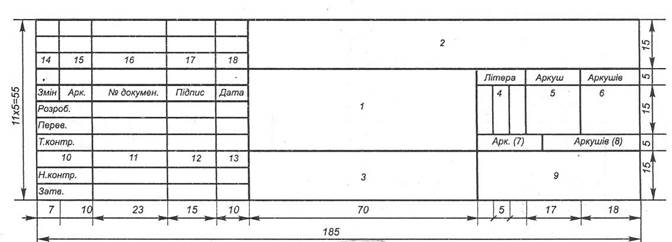 В полі 1 – Тема дипломного проекту або роботи;Завод з виробництва ніздрюватого бетону.	2 – Шифр включє: код групи, дві останні цифри залікової книжки, код кафедри, номер плакату;ХК61с. 11 1470.002	3 – назва кресленняавтоклав9 – КПІ ІМ. Ігоря Сікорського, ХТФ, гр. ХК-61с